REQUERIMENTO N.º 2470/2018EMENTA: Informações sobre a manutenção do asfalto da rua São Vicente de Paulo, Santa Cruz.Senhor Presidente,Senhores Vereadores:	O vereador FRANKLIN, no uso de suas atribuições legais, requer nos termos regimentais, após aprovação em Plenário, que seja encaminhado ao Exmo. Senhor Prefeito Municipal, os seguintes pedidos de informações: Há previsão para a manutenção do asfalto da rua São Vicente de Paulo,  no bairro Santa Cruz? (fotos em anexo)Se sim, informar a data. Se não, há possibilidade de incluir a manutenção no cronograma de serviços da Municipalidade? Enviar cópia do cronograma de serviços.Justificativa: Moradores dessa região procuraram este vereador para solicitar providências.Valinhos, 10 de dezembro de 2018.Franklin Duarte de LimaVereador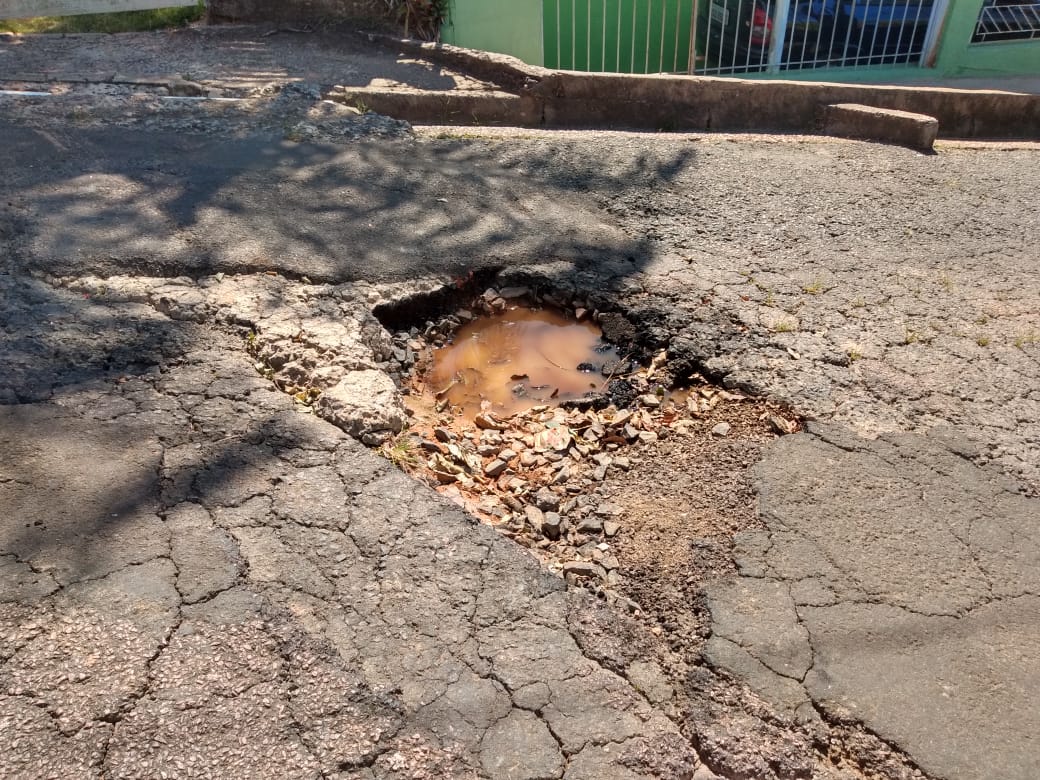 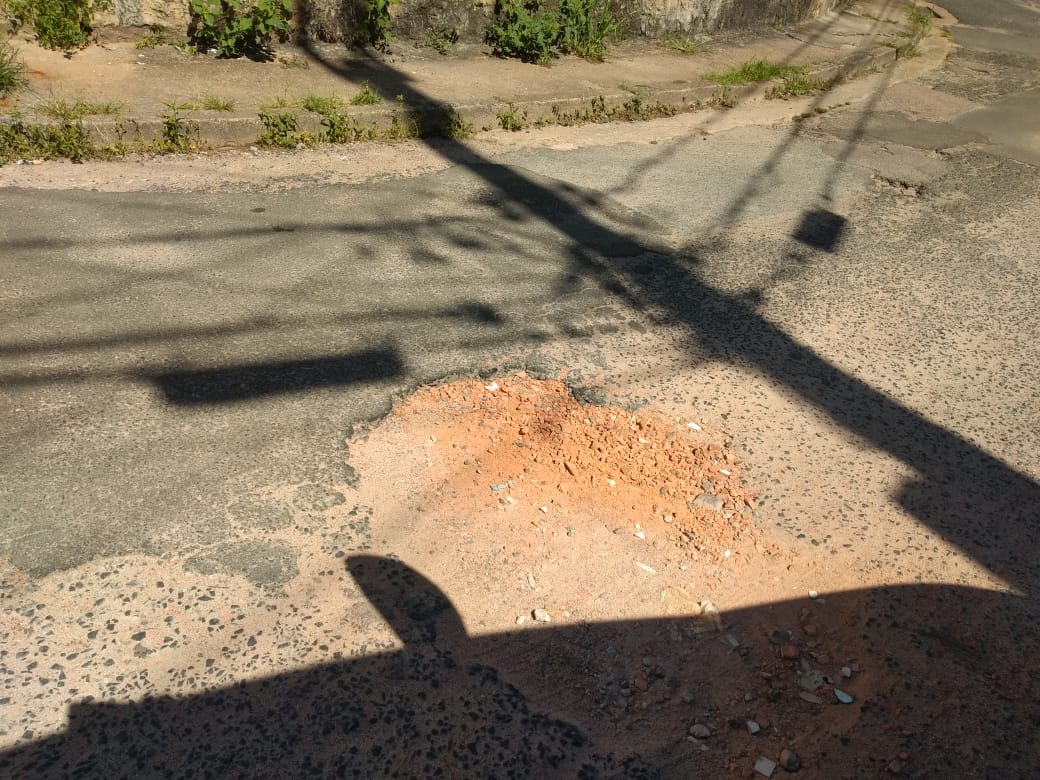 